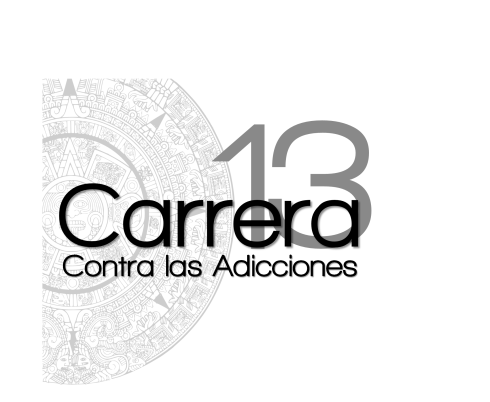 FOLIO________________Formulario de registroNombre(s)                                           Apellido Paterno                                      Apellino maternoFecha de nacimiento                                             Edad                                                   sexoTel. local                                          Tel. móvil                                       correo electrónico        DirecciónColonia                                             Ciudad                                            CPDelegación o municipio                                            EstadoOcupación:    Categoría:        carrera 5km.                     Caminata  2km.    Medio por el que se enteró de la carrera:Pago : sin costo        Aportación voluntaria(opcional)   SI___ NO__ Tipo de aportación________¿Participó en la 12 carrera contra las adicciones 2015?      SI _____          NO  ______                   